The Forest College                                      “Educando con excelencia en un ambiente familiar”                              RBD 25256-5                               El BosqueEl Bosque, lunes 08 de marzo 2021Comunicado entrega de textos escolaresEstimados apoderados y apoderadas:Informamos a ustedes que desde el martes 09 de marzo realizaremos entrega de los textos de estudio, para los estudiantes que se encuentran asistiendo de manera presencial, tanto en sede básica como en sede media, se les hará entrega desde el lunes 15.Señalamos que el MINEDUC envía primeramente los textos de los estudiantes que matricularon dentro del periodo regular de matrículas, el resto de los textos a medida que lleguen les comunicaremos a esos estudiantes para su retiro.Este año el MINEDUC no hizo entrega de textos para los estudiantes de 4° medio. El siguiente es el calendario de entrega de textos para los demás cursos que están teniendo clases remotas:Los apoderados si lo desean pueden organizarse para retirar los textos de otro estudiante. Saluda Atte. A Ud.Inspectoría GeneralThe Forest CollegeSEDEHorarioMartes 09Miércoles 10Jueves 11Viernes 12Básica: Alejandro Guzmán 5509:00 a 12:3014:00 a 16:301° y 2° básico3° y 4° básico5° y 6° básicoMedia: Luis Barros Borgoño 018809:00 a 12:3014:00 a 16:307° y 8° Básico1° y 2° medio3° medio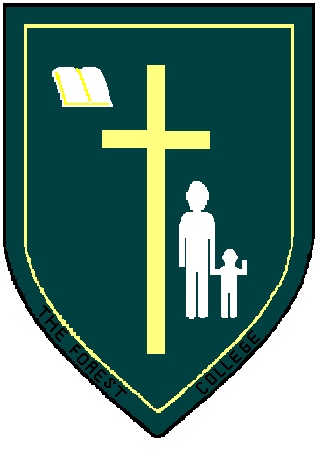 